Тема урока: Развитие умения писать глаголы с изученными орфограммами.Цели урока: закрепить знания учащихся по теме «Глагол»; тренировать в написании безударных личных окончаний глагола; формировать морфологический разбор глагола; повторить изученные орфограммы; формировать умение оценивать свою работу и работу своих товарищей.Оргмомент           (слайд1)Долгожданный  дан  звонок! Начинается урок! Минутка чистописания         (слайд2)-Откройте тетради, запишите 14 апреля, классная работа. Пишем аккуратно. Следим за посадкой.На доске слова:С…диш…,  кр…чиш…, зам…чаеш…,  праз…нуеш…. -Прочитайте данные слова, найдите в них общее. (Это глаголы 2-го лица единственного числа, настоящего времени. Все они пишутся с мягким знаком на конце).- Разделите эти глаголы на две группы по двум признакам одновременно. -Какие группы у вас получились? (В первую группу вошли глаголы светлеешь, влезаешь, замечаешь, чернеешь с безударной гласной е в корне и окончанием -ешь. Вторую группу составили глаголы сидишь, кричишь с безударной и в корне и окончанием -ишь). - Какую цепочку букв вы бы составили к минутке чистописания?- Напишите, пожалуйста, эту цепочку до конца строки, при каждом повторе меняя их местами. Работа в тетради:-ешь -ишь -ишь -ешь - ешь -ишьСегодня на минутке чистописания можно написать цепочку, состоящую из окончаний глаголов -ешь и –ишь.Актуализация знаний. -Сегодня у нас урок закрепления. А по какой теме вы узнаете отгадав загадку                                                                                             ( Слайд 3)Он предметы оживляет,
Всех их  в дело вовлекает,
Что им делать, говорит,
Строго сам за тем следит.
Он три времени имеет.
И спрягаться он умеет.
Детям строят много школ,
Чтоб все знали про ….( глагол)IV.Тема  урока: Развитие умения писать глаголы   с изученными орфограммами СЛАЙД 4- Ребята, давайте  вместе  определим цели урока, учитывая его тему, нам нужно обобщить всё, что мы изучили о глаголе. ( Варианты ответов детей)Цели: СЛАЙД 5Закрепить понятие о глаголе, как о части речи, о его функциях.Повторить грамматические признаки глагола.Закрепить правописание глаголов.Практически использовать полученные знания V.Игра «Доскажи словечко».   Закончите фразы хором:-Изменение глаголов по лицам и числам называется…(СПРЯЖЕНИЕМ)- В каком времени глаголы не будут спрягаться? (прошедшем)-Спряжение глаголов с безударными личными окончаниями определяется…-Ь в сочетании –тся не пишется, если к глаголу можно задать вопрос…-В конце глаголов 2-го л. ед.ч. пишется …  Ь.-Что же такое глагол ?-Для чего он нужен в нашей речи?. Глагол обозначает действие и выражает бесчисленные  действия .Он всегда расскажет , что делает существительное.-Назовите грамматические признаки глагола. ( число, лицо, спряжение, время, род у глаголов прошедшего времени, неопределённая форма)V -А сейчас мы поработаем в паре СЛАЙД 7-По местоимению и личному окончанию глагола определите лицо и число .мы поём, он играетя иду, вы несётеони сидят, ты несёшь, он смотрит,  мы думаем.-Давайте проверим. Возьмите листы с/о и оцените работу (зеленый –как на доске, желтым -1 ошибка, красным -2 ошибки)-Молодцы !VI..Определение времени глагола.-Давайте вспомним, сколько временных форм имеет глагол? (3).Назовите их.-Следующее задание: записать слова в тетрадь и определить время глагола. ( Слайд8)Говорит, принесём, делаю, поливала, расцветут, убрал,прочитаю, ответила, смотрит.VII. Физминутка Мы время  глагола  подбиралиИ немножечко усталиПотихоньку дружно всталиИ движенья показали.-Я вам задаю вопросы, а вы показываете движением и отвечаете словами: « ВОТ ТАК.»- как живёшь?- как идёшь?- а бежишь?-ночью спишь?-как плывёшь?Как берёшь?-а даёшь?- Как молчишь?- А грозишь?- Как сидишь?-Назовите глаголы, которые мы использовали в физминутке.- Чем похожи все эти глаголы? (-Они все употреблены в настоящем времени, во 2 лице, ед.числа) -Определите спряжения- В какой форме употреблены глаголы в физкультминутке? - 2 л., ед.ч. НАСТ ВРЕМЯ- Понаблюдайте, чем различаются личные окончания глаголов 1 и 2 спряжения.- Какие личные окончания глаголов 1 и 2 спряжения одинаковы? А чем различаются?- Если на окончания глаголов падает ударение, определить спряжение очень легко: в окончаниях гласная – е (ё), а 3-м л мн ч -ут (-ют) - 1 спряжение, в окончаниях гласная –и, а в 3-м л мн ч –ат (ят) - 2 спряжение.Чтоб определить спряжение,Посмотри на окончание.И ещё на ударениеОбрати внимание!Когда окончание под ударением,Легко ты узнаешь, какое спряжениеVIII.Коллективная работа ( Слайд9)-Вставь пропущенные буквы, определи спряжение. /СИГНАЛЫ/Смотр…т,  терп..т,  слыш..т,скаж…т,  стро..т,  посад..т,вер..т,  топ..т,  паш..т,кол..т,  кле..т,  пил..т.Правописание личных окончаний глагола.- По личным окончаниям, глаголы делятся на две группы, назовите их .( Глаголы первого спряжения и глаголы второго спряжения)Какие глаголы относятся к 2 спряжению , какие к 1 ?Как определить, какую гласную нужно писать в личном окончании глагола?1.Нужно поставить глагол в неопределённую форму2.Выделить глагольный суффикс, который стоит перед суффиксом -ть3.По глагольному суффиксу определить спряжение4.Вспомнить личные окончания глаголов этого спряженияIX.Работа с фразеологизмами.Назови одним словом, чтобы это был глагол.     (Слайд10)Дать стрекоча- убежатьЯзык проглотить- молчатьПовесить нос- груститьНадуть губы- обидеться-На какой вопрос отвечают эти глаголы? ( Что делать? Что сделать?)-Что ещё вы можете сказать об этих глаголах?(Это глаголы неопределённой формы) X. Работа в группе. (Слайд11)1 группа.-Проспрягайте  глаголыГоворить , цветут.2 группа-Разберите глаголы неопределённой формы по составу и определите спряжение.Клеить, пилить, держать, дрожать, смотреть, чертить, колоть, 3 группаПрочитайте текст.Я вхожу в сад. Слушаю пение птиц, шелест деревьев. Слежу за лёгким полётом бабочек.. Смотрю не насмотрюсь в синее небо. Дышу не надышусь свежим воздухом.-Измените все глаголы, проставьте их  во 2 м лице единственного числа.XI .Тест( Слайд12)1.Сколько временных форм имеют глаголыа) 2 б) 3 в) 42.Укажи глагол неопределённой формыа) поютб) летаютв) копать3.Отметь глагол женского родаа) полилаб) смотрелв) взошло4.В каком ряду, оба глагола являются глаголами второго спряжения.а) прокатить , решать;б) утешить, обидеть;в) ликуешь, радуешься.Проверка.( Слайд 13)XII. Итог урока. На доске запись:Какой?                            Кто? Что делает?                          Как?время                                неодушевленное                         признак предметасклонение                         падеж                                            спряжениеподлежащее                     сказуемое                                     второстепенный член                                            ГЛАГОЛ-Проведите  «дорожку» к глаголу сверху вниз через нужные ориентиры.- Что можете по этой схеме рассказать о глаголе?15.Рефлексия. Дерево успехаД/з с.    упр 306(Слайд15)Упр.213 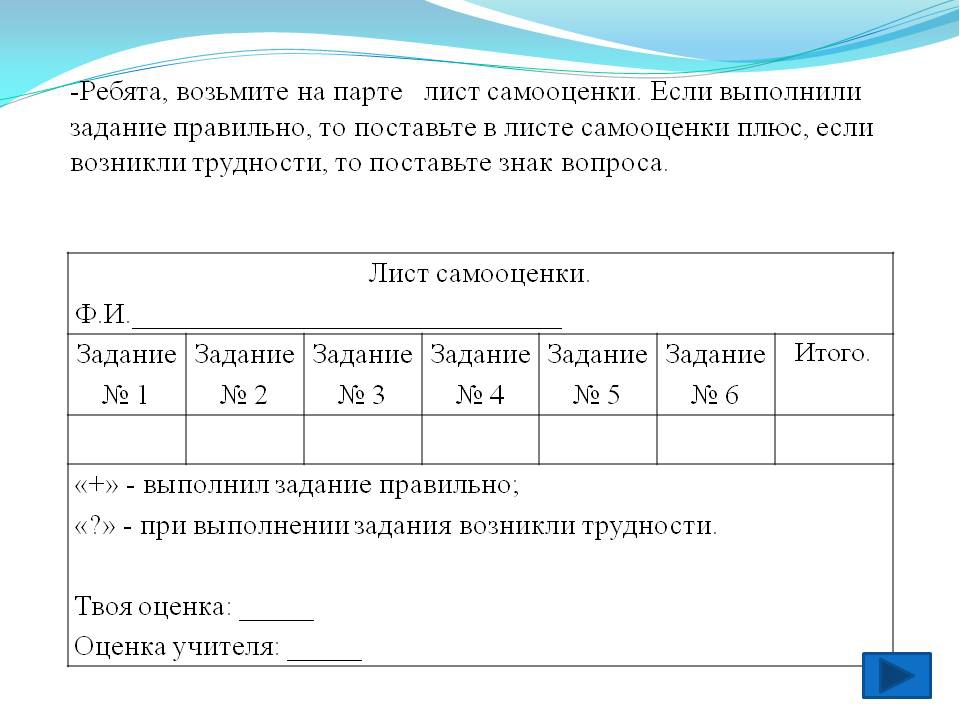 